THE CHALLENGE OF RESOURCE MANAGEMENT PART 1 (page 27)Three of the world’s essential resources are food, water and energy. Choose of these and explain why they are considered essential. (4 marks)Study Figure 1 and 2, information about fracking for gas in the UK.Suggest one reason for the development of fracking in the UK. (1 mark)Using Figure 2, describe the distribution of areas with existing licences for fracking in the UK. (2 marks)With the help of Figures 1 and 2, explain why the process of fracking for gas causes conflict between different groups of people. (6 marks)Study Figure 3, a sign in a farm shop in Lincolnshire and 4, a mapWhat are food miles? (2 marks)What does Figure 3 suggest about the food miles of items sold in this shop? (2 marks)Explain the benefits of the increasing use of locally produced foods. (4 marks)Use Figures 3 and 4 to describe the source area of the food for sale in this farm shop (2 marks)Explain the benefits of the increasing use of locally produced food. (4 marks)Explain how the demands of supermarkets and food processing firms affect farming? (4 marks)Study Figure 5, a list of some features of modern farming methods.What is agri-business?Using the figure and your own knowledge describe how modern farming can impact on the environment. (4 marks)Explain how the negative environmental effects of these features may be reduced. (4 marks)Commercial farming in the UK has been influenced by a number of factors, such as the demands of supermarkets and competition from the global market.  Use a case study to describe the effects of one or both of these factors on commercial farming in the UK. (8 marks)Outline the role of a water transfer scheme. (2 marks)Only 27% of the UK’s water is classified as ‘clean’. Suggest two reasons for this. (4 marks)Describe the strategies used in the UK to improve water quality. (6 marks)The UK’s current energy mix is: 52.6% fossil fuels, 21% nuclear power and 24.7% renewable energies. Suggest how and why this will likely change in the future. (6 marks)Discuss the economic and environmental impacts of using fossil fuels, renewable energies and nuclear power. (9 marks)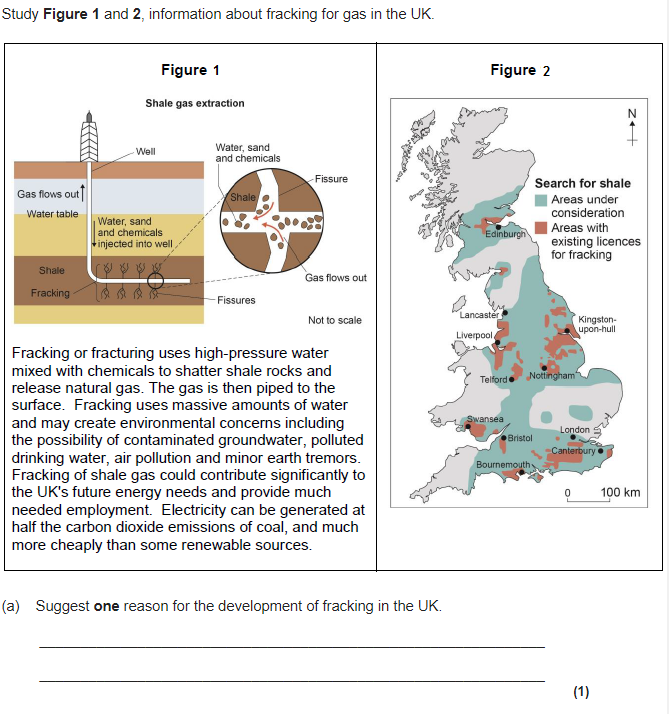 Figure 3				Figure 4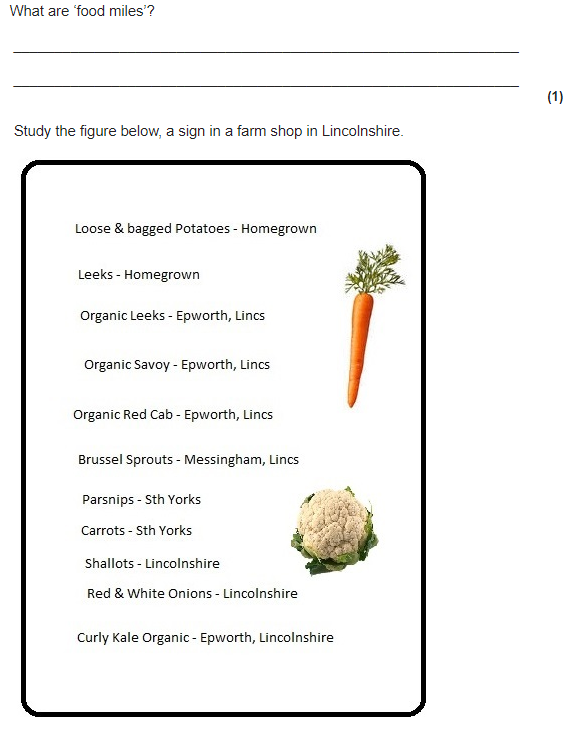 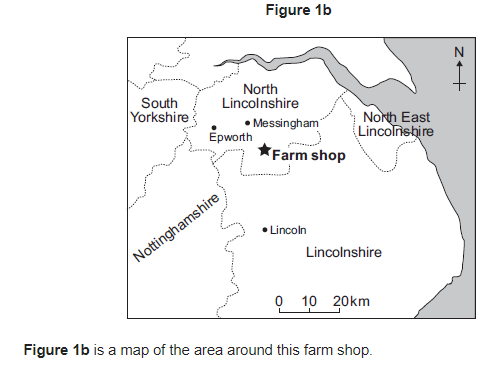 Figure 5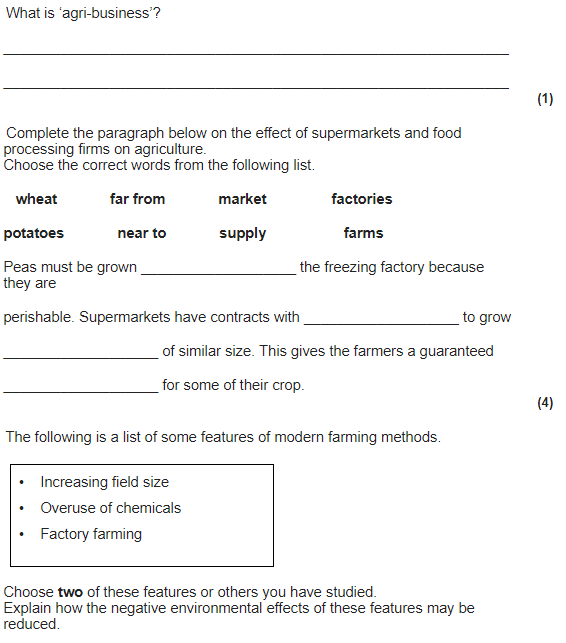 THE CHALLENGE OF RESOURCE MANAGEMENT PART 2 (page 28)Study Figure 1, a map showing the percentage of population that was undernourished in Africa in 2014.What percentage of the population was undernourished in Chad in 2014: 5-14.9%, 14-24.9%, 25-35% or more than 35%? (1 mark)Using the map, describe the distribution of countries in Africa where there are high and very high levels of undernourishment. (2 marks)Describe the physical causes of food insecurity. (4 marks)Describe the human causes of food insecurity. (4 marks)Study Figure 2, a list of some of the impacts caused by changing from subsistence farming to growing cash crops. What is ‘subsistence farming’?State one way in which cash crop farming is different from subsistence farming. (1 mark)Suggest how a poorer country can benefit from producing cash crops. (2 marks)Using Figure 1 and your own knowledge, explain how these impacts are caused by the change to cash crops. (4 marks)There are many impacts of soil erosion in sub-tropical and tropical areas. Decide whether each of the following impacts is environmental or economic: (3 marks)Loss of habitatsLower crop yieldsLower biodiversitySuggest how food deficit can cause social and environmental problems. (6 marks)Describe the main features of a large scale agricultural development project you have studied. (4 marks)How far do large scale agricultural development projects benefit an area. Use a case study and your own information. (9 marks)Figure 1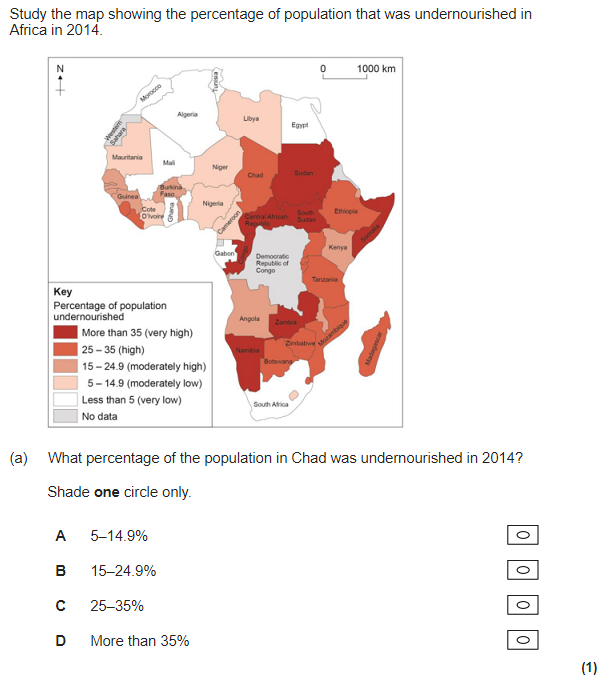 Figure 2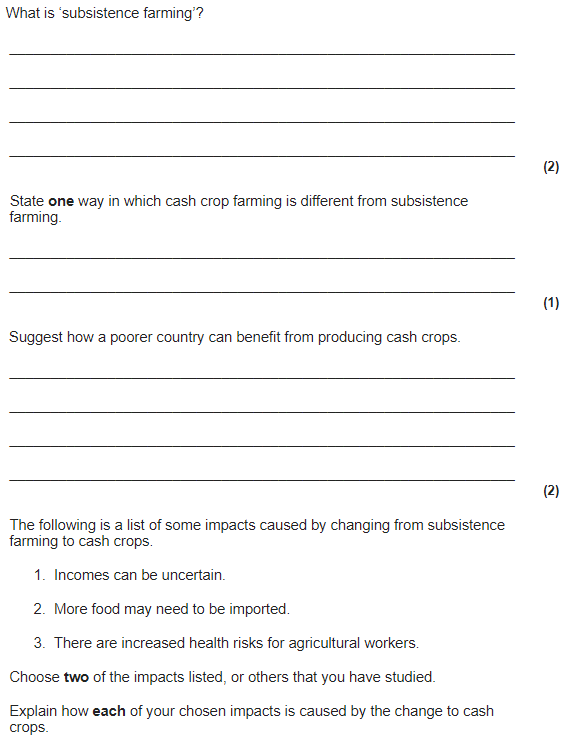 THE CHALLENGE OF RESOURCE MANAGEMENT PART 3 (page 29)Figure 1 shows a list of impacts that are caused by using irrigation in farming. Using the figure and your own knowledge, describe how using irrigation can increase food supply. (4 marks)Using the figure and your own knowledge, describe how using irrigation can cause negative impacts in LICs and NEEs. (3 marks)Explain how one or more agricultural changes have increased world food production. (4 marks)Explain why trying to increase the amount of food produced in the world may have environmental disadvantages. (4 marks)Using examples, describe how people are increasing food supply in LICs and NEEs. (6 marks)What is meant by the term salinisation? (1 mark)Explain the processes leading to salinisation. (4 marks)Explain how the quantity of food produced can be increased. (6 marks)Biotechnology, aeroponics and hydroponics are used to increase food supply.  Assess the suitability and effectiveness of using these strategies. (9 marks) Outline the main strategies used in the Green Revolution and New Green Revolution. (4 marks)Study Figure 2, a graph showing the growth of the world’s population and of cereal production between 1950 and 2000.How much cereal was produced in 1990? (1 mark)What does the graph show about the changes in cereal production and world population between 1950 and 2000? (4 marks)Should LICs, such as Kenya, invest in ‘high-tech’ or ‘low-tech’ methods of increasing food production?  Justify your answer. (6 marks)Suggest how a local scheme can increase food security in a LIC or NEE. (9 marks)Urban farming and organic farming are two sustainable strategies to increase food supply. Suggest why they are considered sustainable. (4 marks)Describe a different sustainable strategy to increase food supply. (4 marks)Figure 1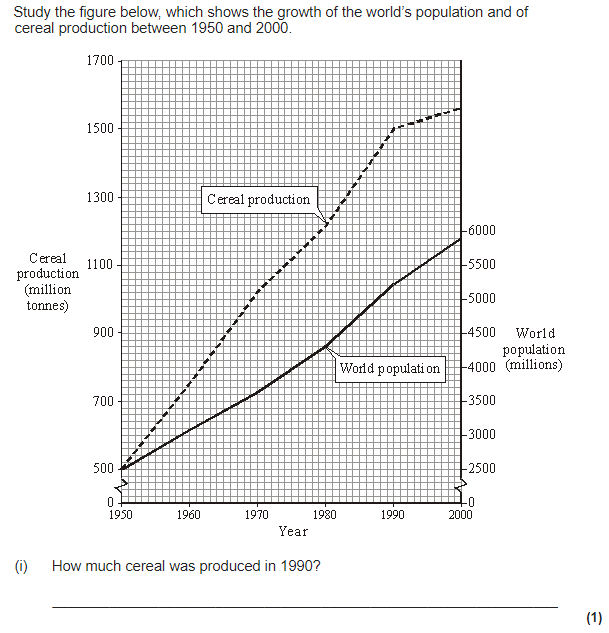 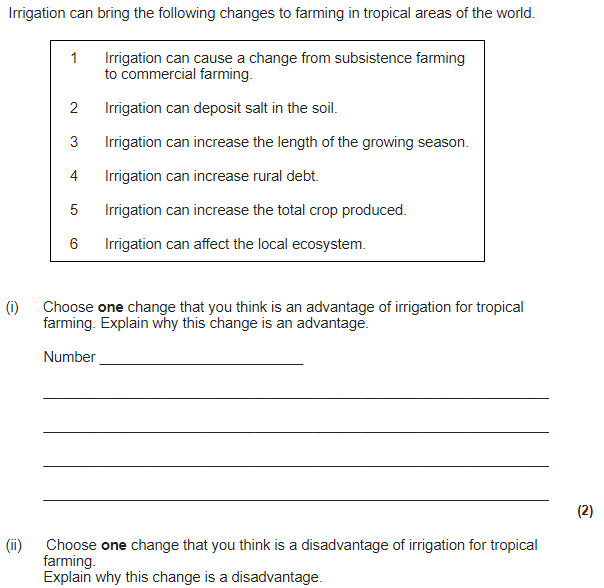         Figure 2The Challenge of Resource Management									Page 27The Challenge of Resource Management									Page 27The Challenge of Resource Management									Page 27The Challenge of Resource Management									Page 27The Challenge of Resource Management									Page 27Question	                  A                                          B                                            C                    A                                          B                                            C                    A                                          B                                            C                    A                                          B                                            C  State three essential resources.State three essential resources.Food,  water, energyFood, coal, energyMinerals, water, energyWhere in the world is there a food surplus and food deficit?Where in the world is there a food surplus and food deficit?USAChadIndiaIdentify a cause of water surplus?Identify a cause of water surplus?Low rainfallHigh rainfallImpermeable rocksIdentify a cause of water deficit.Identify a cause of water deficit.Low rainfallHigh rainfallImpermeable rocksIdentify one reason why NEEs use more energy than LICs.Identify one reason why NEEs use more energy than LICs.They have fewer household appliancesThe have more factories that use energyThey have fewer factories that use energyHow much of the UKs food is imported?How much of the UKs food is imported?40%50%60%State one reason the UKs food is imported.State one reason the UKs food is imported.Increased demand for exotic fruits (mangoes)Food is more expensive to grow abroadThere is no longer a demand for seasonal food all year round.Identify a negative impact of importing food?Identify a negative impact of importing food?Increased food miles = higher carbon foot printIncreased food miles = lower carbon foot printDecreased food miles = higher carbon foot printWhat is organic farming?What is organic farming?Farming that uses lots of chemicals It is usually large scale.Intensive large scale farming that uses machinery and chemicals.Farming that does not use chemicals. It is usually small scale.Give one disadvantage of organic farming.Give one disadvantage of organic farming.Products are affected by the high use of chemicals used during farming.Products are often more expensive than crops grown in large scale farms.Products are often less expensive than crops grown in large scale farms.What is agribusiness?What is agribusiness?Large scale intensive farms that do not use machinerySmall scale farms that don’t use chemicals.Large scale intensive farms that use lots of machinery.How has agribusiness decreased food miles?How has agribusiness decreased food miles?More food is produced in the UK. As a result less is imported.Farms often are located next to the supermarket they are being sold in.Less food is produced in the UK. As a result, more is imported.Why has water use in the UK increased?Why has water use in the UK increased?Factories are using less water than previously.As incomes increase, more household appliances are used the use lots of waterAs the population has increased, people wash less often.Why is there a water deficit in south-east England?Why is there a water deficit in south-east England?Low population and high rainfallHigh population and high rainfall.High population and low rainfall.Why is there a water surplus in central Scotland?Why is there a water surplus in central Scotland?Low population and high rainfallHigh population and high rainfall.High population and low rainfall.What is a water transfer scheme?What is a water transfer scheme?When water is transferred from an area of water deficit  to an area of water surplus.When water is transferred from an area of water surplus to an area of water deficit.When water is transferred from an area of water surplus to an area of water surplus.Identify how much of the UKs water is clean.Identify how much of the UKs water is clean.27%17%37%State one way factories contribute to water pollution.State one way factories contribute to water pollution.Pesticides and fertilizers contaminate water in farms.Toxic waste from factories is released into rivers.Oil from cars gets into rivers = pollution.State how agriculture causes water pollution.State how agriculture causes water pollution.Pesticides and fertilizers contaminate water in farms and causes eutrophication. Toxic waste from factories is released into rivers.Oil from cars gets into rivers = pollution.What is the role of a water treatment plants?What is the role of a water treatment plants?To improve sewage works (e.g. Tideway Project)To control waste production and disposal.To remove bacteria, algae and chemicals from water.Why is chlorine added to water supplies?Why is chlorine added to water supplies?To remove bacteriaTo remove pesticidesTo remove acidHow will the Tideway Project improve water quality?How will the Tideway Project improve water quality?It prevents sewage flowing into the River ThamesIt prevents pesticides and fertilizers contaminating the River ThamesIt prevents toxic waste from factories flowing into the River ThamesWhat is the UK’s energy mix?What is the UK’s energy mix?Fossil fuels and nuclear powerFossil fuels, nuclear power and renewable energiesFossil fuels and renewable energiesState how much of the UKs energy is powered by renewables. State how much of the UKs energy is powered by renewables. 24.7%34.7%14.7%How many coal fields are open in the UK?How many coal fields are open in the UK?5010Why are less fossil fuels used today?Why are less fossil fuels used today?The EU fines companies who release too many greenhouse gases.25% of oil and gas reserves are gone.80% of coal fields are closed down.State one reason why fossil fuels will continue to be used in the future.State one reason why fossil fuels will continue to be used in the future.Fossil fuels are cheap to import.The infrastructure for renewable energy is cheap to build.We have enough fossil fuels to provide the UK with energy for hundreds of years.Give one economic impact of using fossil fuels.Give one economic impact of using fossil fuels.The cost of drilling oil in the North Sea is expensiveFossil fuels release greenhouse gasesCoal mines require land to be cleared = habitat loss.Give one environmental impact of using fossil fuels.Give one environmental impact of using fossil fuels.Coal must now be imported from South Africa, which is expensiveThe cost of drilling oil in the North Sea is expensiveFossil fuels release greenhouse gasesGive one economic impact of using renewable energies.Give one economic impact of using renewable energies.New infrastructure is expensive to build.Wind turbines cause noise pollutionSolar panels cause visual pollutionGive one environmental impact of using renewable energy. Give one environmental impact of using renewable energy. New infrastructure is expensive to build.Wind turbines cause noise pollutionRenewable energies are unreliable = sometimes energy must be brought from other sources if there isn’t enough.Give one economic impact of using nuclear power.Give one economic impact of using nuclear power.Radioactive waste must be stored very carefully, which is expensive. Radioactive leaks can harm local wildlife. Warm waste water from nuclear power stations can harm local ecosystems.Give one environmental impact of using nuclear power. Give one environmental impact of using nuclear power. Radioactive waste must be stored very carefully, which is expensive. Nuclear power stations are very expensive to build. Radioactive leaks can harm local wildlife. The Challenge of Resource Management									Page 27QuestionState three essential resources.Where in the world is there a food surplus and food deficit?Identify a cause of water surplus?Identify a cause of water deficit.Identify one reason why NEEs use more energy than LICs.How much of the UKs food is imported?State one reason the UKs food is imported.Identify a negative impact of importing food?What is organic farming?Give one disadvantage of organic farming.What is agribusiness?How has agribusiness decreased food miles?Why has water use in the UK increased?Why is there a water deficit in south-east England?Why is there a water surplus in central Scotland?What is a water transfer scheme?Identify how much of the UKs water is clean.State one way factories contribute to water pollution.State how agriculture causes water pollution.What is the role of a water treatment plants?Why is chlorine added to water supplies?How will the Tideway Project improve water quality?What is the UK’s energy mix?State how much of the UKs energy is powered by renewables. How many coal fields are open in the UK?Why are less fossil fuels used today?State one reason why fossil fuels will continue to be used in the future.Give one economic impact of using fossil fuels.Give one environmental impact of using fossil fuels.Give one economic impact of using fossil renewable energies.Give one environmental impact of using renewable energy. Give one economic impact of using nuclear power.Give one environmental impact of using nuclear power. The Challenge of Resource Management									Page 28The Challenge of Resource Management									Page 28The Challenge of Resource Management									Page 28The Challenge of Resource Management									Page 28The Challenge of Resource Management									Page 28Question	                  A                                          B                                            C                    A                                          B                                            C                    A                                          B                                            C                    A                                          B                                            C  Define food securityDefine food securityWhen a population has access to enough affordable, nutritious food to maintain a healthy lifestyle.When a population does not have access to enough affordable, nutritious food to maintain a healthy lifestyle.When a population has access to enough expensive nutritious food to maintain a healthy lifestyle.Define food insecurityDefine food insecurityWhen a population does not have access to enough safe affordable and nutritious food.When a population has access to enough affordable, nutritious food.When a population has access to enough expensive nutritious food.Define undernourishmentDefine undernourishmentA poor diet with a lack of nutrientsA good died with lots of nutrientsA balanced dietList one reason India has high food supply?List one reason India has high food supply?They have lots of investment of machinery.They have a large population.They are an HIC.CAUSES OF FOOD SURPLUS/FOOD DEFICITCAUSES OF FOOD SURPLUS/FOOD DEFICITHow does climate affect food supply?How does climate affect food supply?If there is too much or too little rain, crops are destroyed.If there is unreliable rainfall crops grow very wellIf there are too many pests, crops are destroyed.How does pests and diseases affect food supply?How does pests and diseases affect food supply?HICs often have a warmer climate = lots of pests that destroy crops.LICs often have a warmer climate = lots of pests that destroy crops.If there is too much or too little rain, crops are destroyed.How does conflict affect food supply?How does conflict affect food supply?During wars there is often a food deficit, as men are fighting instead of farming.During wars, there is often a food surplus because men are working on the fields instead of fightingDuring war there is often a food deficit because the government ensure all people have enough foodHow does poverty affect food supply?How does poverty affect food supply?LICs do not have the money to invest in seeds, fertilizers or irrigation. As a result, there is often a food deficit.HICs have the money to invest in seeds, fertilizers or irrigation. As a result, there is often a food deficit.LICs do not have the money to invest in seeds, fertilizers or irrigation. As a result, there is often a food surplus.Identify a physical cause of food deficitIdentify a physical cause of food deficitClimateTechnologyPovertyIdentify a human cause of food surplus.Identify a human cause of food surplus.PovertyClimatePests & DiseasesIMPACTS OF FOOD INSECURITYIMPACTS OF FOOD INSECURITYDefine famineDefine famineThe lack of a balanced dietThe shortage of food due to conflict.The widespread shortage of food.How many people died of famine in Somalia?How many people died of famine in Somalia?258,000228,000208,000Food insecurity results in food riots. What is an example?Food insecurity results in food riots. What is an example?Algeria, 2011Egypt, 2011Chad, 2011Why does food insecurity result in food riots?Why does food insecurity result in food riots?If there is an excess of food, people fight over the available food.If there is a shortage of food, people calmly distribute it between the peopleIf there is a shortage of food, people fight over the available food.Identify one environmental impact of food insecurity. Identify one environmental impact of food insecurity. Soil erosionFood riotsFamineEXAMPLE OF A LARGE SCALE AGRICULURAL DEVELOPMENT: THANET EARTHEXAMPLE OF A LARGE SCALE AGRICULURAL DEVELOPMENT: THANET EARTHHow many greenhouses are at Thanet Earth?How many greenhouses are at Thanet Earth?135How do they ensure long growing seasons?How do they ensure long growing seasons?Natural light and hydroponicsArtificial lighting and hydroponicsArtificial lighting and aeroponics. How do they recycle water?How do they recycle water?Recycle water from local homes (greywater)Collect rainwater in 7 onsite reservoirsCollect water in 1000 harvesting tanks. Each greenhouse has its own power station providing its energy. What do they do with the waste products (carbon dioxide&heat)?Each greenhouse has its own power station providing its energy. What do they do with the waste products (carbon dioxide&heat)?It is pumped back into the greenhouses to help the plants grow.It is pumped into the atmosphere. It is pumped deep underground. State two advantages of Thanet EarthState two advantages of Thanet EarthProvides 500 jobsMore food grown in the UK = less imported = less food miles. Artificial light = visual pollutionState two disadvantages of Thanet EarthState two disadvantages of Thanet EarthHabitats are disrupted as the large area of green farmland was used.Natural predators are used = less chemicals used. A large area of green farmland was built on = loss of habitats and wildlifeIdentify one environmental benefit of Thanet EarthIdentify one environmental benefit of Thanet EarthNatural predators are used = less chemicals used. Provides 500 jobsArtificial light = visual pollutionIdentify one social benefit of Thanet EarthIdentify one social benefit of Thanet EarthNatural predators are used = less chemicals used. Provides 500 jobsArtificial light = visual pollutionIdentify one environmental disadvantage of Thanet Earth.Identify one environmental disadvantage of Thanet Earth.Energy is used to package and transport food = release of greenhouse gasesMoney goes to large companies rather than local communitiesArtificial light = visual pollutionThe Challenge of Resource Management									Page 28QuestionDefine food securityDefine food insecurityDefine undernourishmentList one reason India has high food supply?CAUSES OF FOOD SURPLUS/FOOD DEFICITHow does climate affect food supply?How does pests and diseases affect food supply?How does conflict affect food supply?How does poverty affect food supply?Identify a physical cause of food deficitIdentify a human cause of food surplus.IMPACTS OF FOOD INSECURITYDefine famineHow many people died of famine in Somalia?Food insecurity results in food riots. What is an example?Why does food insecurity result in food riots?Identify one environmental impact of food insecurity. EXAMPLE OF A LARGE SCALE AGRICULURAL DEVELOPMENT: THANET EARTHHow many greenhouses are at Thanet Earth?How do they ensure long growing seasons?How do they recycle water?Each greenhouse has its own power station providing its energy. What do they do with the waste products (carbon dioxide&heat)?State two advantages of Thanet EarthState two disadvantages of Thanet EarthIdentify one environmental benefit of Thanet EarthIdentify one social benefit of Thanet EarthIdentify one environmental disadvantage of Thanet Earth.The Challenge of Resource Management									Page 29The Challenge of Resource Management									Page 29The Challenge of Resource Management									Page 29The Challenge of Resource Management									Page 29INCREASING FOOD SUPPLYABCWhat is the green revolution?A strategy to decrease food supply by using high yielding varieties and chemicals.A strategy to increase food supply by using high yielding varieties and chemicals.A strategy to increase food supply by using irrigation and hydroponics.When did the green revolution start?1960s1970s1980sWhy did the green revolution fail?It produced too much food for the rising populationIt was too harmful to the environmentIt did not produce enough food for the rising populationWhen did the new green revolution start?After the green revolution failedBefore the green revolution failedAt the same time as the green revolutionIdentify two strategies used in the new green revolution to increase food supply.Use of GM crops Use of irrigation schemesUse of inappropriate technologyWhat is hydroponics?The artificial watering of cropsPlants are grown in a nutrient rich waterPlants are suspended in the air and their roots sprayed with nutrient water. What is aeroponics?The artificial watering of cropsPlants are grown in a nutrient rich waterPlants are suspended in the air and their roots sprayed with nutrient water. Identify one benefit of using hydroponics or aeroponics.The plants received the perfect amount of nutrients, fertilizers and light = all crops healthyIt requires expert knowledge and be expensive to use. It can cause salinizationIs it appropriate for HICs or LICs ?HICs--LICsWhat is irrigation?The artificial watering of cropsPlants are grown in a nutrient rich waterPlants are suspended in the air and their roots sprayed with nutrient water. Define drip irrigationPlants are watered where the plants roots are.The whole field is floodedA sprinkler sprays water on the cropsSuggest another example of irrigation.SprinklersHydroponicsUrban farmingHow does irrigation cause salinisation?Water sinks into the soil and washes away nutrientsWater is slowly evaporated, leaving the salts behind on the soilWater is quickly evaporated, leaving the salts behind on the soilWhat are GM crops?Genetically modified crops to make them resistant to droughts.Genetically modified crops to make them less resistantGenetically modified crops to make them more resistantSuggest an example of GM crop.Decrease the vitamins in cropsResistant to pestsResistant to sunlightState one location where GM maize is usedPhilippinesUKChadProvide one disadvantage of using GM crops.They can be expensive to use.They are only used to create animal feedThey are resistant to all pests.Provide one advantage of using GM crops.Less money is generated in agricultureThey can increase crop yields (more food)They can increase crop yields (less food)What does appropriate technology mean?The technology is appropriate for the country using it. (e.g. LICs – cheap and easy to use)The technology is appropriate for the country using it. (e.g. LICs – expensive and easy to use)The technology is appropriate for the country using it. (e.g. HICs – expensive and easy to use)Suggest an appropriate technology for a LIC.HydroponicsBiotechnologyIrrigationINCREASING FOOD SUPPLY SUSTAINABLYWhat is organic farming?Farming that uses lots of chemicals It is usually large scale.Intensive large scale farming that uses machinery and chemicals.Farming that does not use chemicals. It is usually small scale. Suggest one reason why organic farming is sustainable.Rainwater is collected and reused.Pests are kept away using pesticides.Soil is kept fertile using fertilizersWhat is urban farming?Gardens are created on unused land in rural areas--Gardens are created on unused land in urban areasGive one environmental advantage of urban farming. Food doesn’t travel far from the farm where it is grown to where it is soldPeople can make money from the food they grow.It gives people hobbiesWhat does reduce food waste mean?Increasing the amount of food that is thrown away.Reducing the amount of food that is thrown away.--Suggest one way reducing food waste will increase food supply.If more food is thrown away, there is less food available.If less food is thrown away, there is less food available.If less food is thrown away, there is more food available.Identify two characteristics of a sustainable source of meat and fishLack of chemicals and machinerySmall scaleLarge scaleWhy should people not buy food from large scale intensive fish and meat farms?They make lots of moneyThey harm the environmentThey do not employ as many peopleA LOCAL SCHEME TO INCREASE FOOD SUPPLY SUSTAINABLY: THE MAKUENI & WATER SECURITY PROGRAME.Locate MakueniSouth KenyaNorth KenyaEast KenyaWhy was there food insecurity in Makueni?Low population and high rainfallHigh population and low rainfall High population and high rainfallWhat charity teamed up with the African Sand Dam Foundation in 2004?Just a DropWaterAidActionAidWhat three things did they do to increase food supply?Build a water harvesting tank, water dam and afforestationBuild a water harvesting tank, sand dam and afforestationBuild a water harvesting tank, sand dam and deforestationWhat is a sand dam?A concrete wall built across a river channel. This traps sediment carried in water flowing downstream. The sand builds up and stores water. A water transfer scheme. Water is moved from areas of water surplus to areas of water deficit.A water pipe that goes into the desert. This water pipe carries water to areas that have very low water supply.Where is the water stored?In water pipesIn the sandIn the lakeWhy is this type of water storage useful in Kenya?The water cannot evaporate as it is stored in the groundThe water is available to all the people who live in KenyaIt provides jobs to the locals.Identify two ways it helped the people in Makueni.Crop yields increased due to increased water supplyWaterborne diseases increased due to the sand filtering the water. Less time was wasted collecting water from far away streams. The Challenge of Resource Management									Page 29INCREASING FOOD SUPPLYWhat is the green revolution?When did the green revolution start?Why did the green revolution fail?When did the new green revolution start?Identify two strategies used in the new green revolution to increase food supply.What is hydroponics?What is aeroponics?Identify one benefit of using hydroponics or aeroponics.Is it appropriate for HICs or LICs and why?What is irrigation?Define drip irrigationDescribe another example of irrigation.How does irrigation cause salinisation?What are GM crops?Suggest an example of GM crop.State one location where GM maize is usedProvide one disadvantage of using GM crops.Provide one advantage of using GM crops.What does appropriate technology mean?Suggest an appropriate technology for a LIC.INCREASING FOOD SUPPLY SUSTAINABLYWhat is organic farming?Suggest one reason why organic farming is sustainable.What is urban farming?Give one environmental advantage of urban farming. What does reduce food waste mean?Suggest one way reducing food waste will increase food supply.Identify one characteristic of a sustainable source of meat.Identify one characteristic of a sustainable source of fish.Why should people not buy food from large scale intensive fish and meat farms?A LOCAL SCHEME TO INCREASE FOOD SUPPLY SUSTAINABLY: THE MAKUENI & WATER SECURITY PROGRAME.Locate MakueniWhy was there food insecurity in Makueni?What charity teamed up with the African Sand Dam Foundation in 2004?What three things did they do to increase food supply?What is a sand dam?Where is the water stored?Why is this type of water storage useful in Kenya?Identify two ways it helped the people in Makueni.